1	كلمة الأمين العام2	كلمة مدير مكتب تنمية الاتصالات3	ملاحظات افتتاحية من رئيس الفريق الاستشاري لتنمية الاتصالات4	اعتماد جدول الأعمال والنظر في خطة إدارة الوقت5	نتائج الجمعية العالمية لتقييس الاتصالات لعام 2016 المتصلة بعمل قطاع تنمية الاتصالات6	تقرير بشأن تنفيذ الخطتين الاستراتيجية والتشغيلية لقطاع تنمية الاتصالات لعام 20167	تقارير بشأن أنشطة لجان دراسات قطاع تنمية الاتصالات8	مساهمة قطاع تنمية الاتصالات في تنفيذ خطة عمل القمة العالمية لمجتمع المعلومات، بما في ذلك الاستعراض الشامل للجمعية العامة للأمم المتحدة وأهداف التنمية المستدامة9	الخطة التشغيلية الرباعية المتجددة لقطاع تنمية الاتصالات للفترة 2021-201810	الأعمال التحضيرية للمؤتمر العالمي لتنمية الاتصالات لعام 2017: أ )	معلومات محدّثة بشأن الأعمال التحضيرية للمؤتمر العالمي لتنمية الاتصالات لعام 2017ب)	تقرير الاجتماع التنسيقي للاجتماعات الإقليمية التحضيريةج)	هيكل المؤتمر العالمي لتنمية الاتصالات لعام 2017د )	مساهمة قطاع تنمية الاتصالات في مشروع الخطة الاستراتيجية للاتحاد، بما في ذلك التقرير المقدم من فريق العمل بالمراسلة التابع للفريق الاستشاري لتنمية الاتصالات والمعني بالخطتين الاستراتيجية والتشغيلية والإعلانه )	مشروع خطة عمل قطاع تنمية الاتصالات بما في ذلك التقرير المقدم من فريق العمل بالمراسلة التابع للفريق الاستشاري لتنمية الاتصالات والمعني بالخطتين الاستراتيجية والتشغيلية والإعلانو )	مشروع إعلان المؤتمر العالمي لتنمية الاتصالات لعام 2017، بما في ذلك تقرير فريق العمل بالمراسلة التابع للفريق الاستشاري لتنمية الاتصالات والمعني بالخطتين الاستراتيجية والتشغيلية والإعلانز )	أساليب العمل والنظام الداخلي لقطاع تنمية الاتصالات (القرار 1 للمؤتمر العالمي لتنمية الاتصالات)، بما في ذلك التقرير المقدم من فريق العمل بالمراسلة التابع للفريق الاستشاري لتنمية الاتصالات والمعني بالنظام الداخلي لقطاع تنمية الاتصالاتح)	تبسيط قرارات المؤتمر العالمي لتنمية الاتصالات، بما في ذلك التقرير المقدم من فريق العمل بالمراسلة التابع للفريق الاستشاري لتنمية الاتصالات والمعني بتبسيط قرارات المؤتمر العالمي لتنمية الاتصالات11	التعاون مع القطاعين الآخرين بما في ذلك التقرير المرحلي المقدم من فريق التنسيق بين القطاعات المعني بالقضايا ذات الاهتمام المشترك12	تقرير الفريق الاستشاري لتنمية الاتصالات (TDAG) إلى المؤتمر العالمي لتنمية الاتصالات لعام 2017 بشأن المسائل المسندة إليه بموجب القرار 24 (المراجَع في دبي، 2014)13	تقرير عن الفريق المعني بالمبادرات المتعلقة ببناء القدرات (GCBI)14	تقرير عن الأنشطة الأخرى لقطاع تنمية الاتصالات: أ )	الندوة العالمية لمنظمي الاتصالات (GSR) للعامين 2016 و2017ب)	الندوة العالمية لبناء القدرات في مجال تكنولوجيا المعلومات والاتصالات لعام 2016 (CBS-2016)ج)	الندوة العالمية لمؤشرات الاتصالات/تكنولوجيا المعلومات والاتصالات (WTIS) للعامين 2016 و201715	المسائل المتصلة بالعضوية والشراكات والابتكار16	الاحتفالات بالذكرى الخامسة والعشرين لقطاع تنمية الاتصالات17	الجدول الزمني لأحداث قطاع تنمية الاتصالات18	ما يستجد من أعمالبراهيما سانو
المدير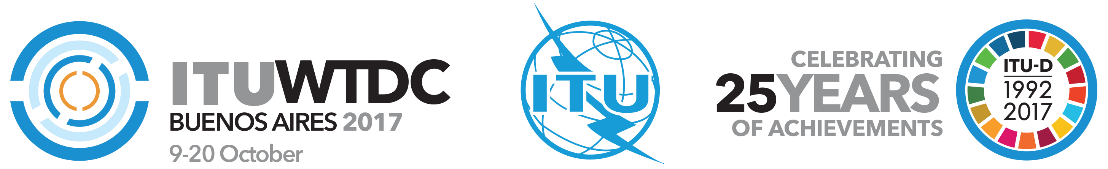 الفريق الاستشاري لتنمية الاتصالات (TDAG)الاجتماع الثاني والعشرون، جنيف، 12-9 مايو 2017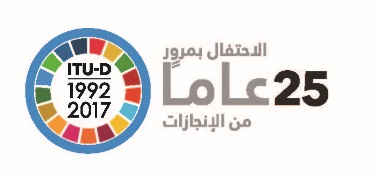 الوثيقة TDAG17-22/1-A20 فبراير 2017الأصل: بالإنكليزيةمشـروع جـدول الأعمـالمشـروع جـدول الأعمـالمشـروع جـدول الأعمـال